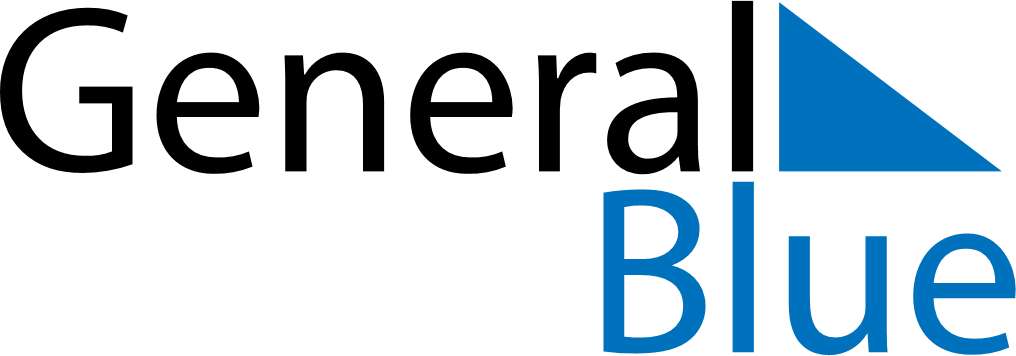 April 2024April 2024April 2024BrazilBrazilSundayMondayTuesdayWednesdayThursdayFridaySaturday123456789101112131415161718192021222324252627Tiradentes’ Day282930